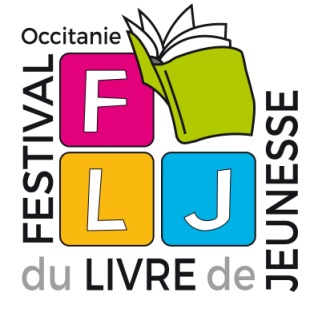 COMMUNIQUE DE PRESSE19ème Festival du Livre de Jeunesse Occitanie« Histoires de temps », thème du Festival 2021Le 19ème Festival du Livre de Jeunesse Occitanie se tiendra les 29, 30 et 31 janvier 2021 à Saint-Orens de Gameville et dès le mois janvier 2021 dans les communes de Toulouse Métropole avec pour thème « Histoires de temps »Du 23 au 31 janvier 2021, le Festival du Livre de Jeunesse Occitanie sera de retour à Saint-Orens de Gameville et dans les communes de Toulouse Métropole pour sa 19ème édition.Evénement régional fréquenté par des professionnels et les amateurs de littérature jeunesse, le Festival offre cette année une programmation autour de ces livres pour enfants qui parlent de notre rapport au temps. Cette édition invitera petits et grands à conjuguer le Temps à tous les temps. Celui qui passe, qui reste, qui nous échappe… celui de l’enfance, à la fois bref et vaste, des secrets, des souvenirs. L’écoulement du temps permanent et inéluctable ne cesse de nous rappeler qu’il ne faut pas le perdre. La thématique du temps est une notion récurrente en littérature jeunesse. De la ritualisation du temps dans la petite enfance à la dystopie, miroir de l’adolescence, nous questionnerons ce sujet crucial qu’est le temps et ses histoires.A chaque édition, à partir d’une thématique (en 2021, ce sera «histoires de temps»), nous mettons en lumière un éditeur jeunesse francophone et des auteurs et illustrateurs. Cette année, le choix s’est porté sur l’éditeur « L’atelier du poisson soluble», qui défend la liberté de création en soutenant des projets atypiques, avec une originalité graphique, des histoires décalées et des thématiques rarement abordées. Une place privilégiée sera offerte à une nouvelle génération d’auteurs et illustrateurs régionaux par des débats, des ateliers d’illustration et des dédicaces durant tout le week-end.A partir du 23 janvier 2021, venez découvrir des auteurs et illustrateurs à travers des expositions, des lectures, des spectacles, des ateliers d’illustration, des ateliers d’écriture, des rencontres en librairie,…AUTEURS PRESENTS : Gaël AYMON, Romain BERNARD, Said BENJELLOUN, Aurélie BORDENAVE, Anne BROUILLARD, Audrey CALLEJA, Davide CALI, Alex COUSSEAU, Joanna CONCEJO, Sylvie DESHORS, Laura FANELLI, Florence HINCKEL, Régis LEJONC, Henri MEUNIER, Laurent MOREAU, Philippe NESSMANN, Fanny PAGEAUD, Ghislaine ROMAN, Pef, Clémence SABBAGH, Pierre SOLETTI, Florence THINARD, Elis WILK, Silvia LOPEZ CABACO, …COVID et ses aleasToute l’équipe du Festival du Livre de Jeunesse Occitanie rappelle son attachement au grand rendez-vous annuel de la littérature jeunesse. Cette année plus que jamais, il est important que les enfants, les jeunes et leur famille dévorent la  littérature. Dans ce contexte de crise sanitaire, nous souhaitons favoriser différents espaces où les enfants et les jeunes puissent  multiplier les rencontres avec les auteurs et se nourrir de toutes les expériences artistiques et culturelles. Nous réfléchissons au maintien de l’événement dans des formes adaptées pour continuer à soutenir les créateurs et les différents acteurs de la chaîne du livre. Toutes les initiatives se feront dans le respect des règles sanitaires en vigueur. Nous vous invitons à consulter régulièrement le site Internet du Festival http://festival-livre-jeunesse.fr.Suivez-nous sur notre page facebook  https://www.facebook.com/FestivalLivreJeunesseOccitanie/ et sur Twitter @FljOccitanie 